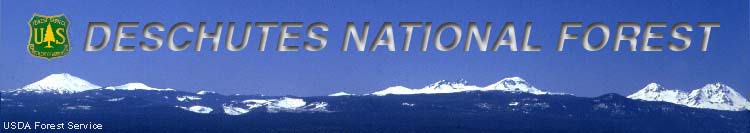 “Caring for the Land and Serving People” OUTREACH NOTICE Biological Technician (Plants) GS-404-03/04/05 This is a permanent seasonal 13/13 appointment.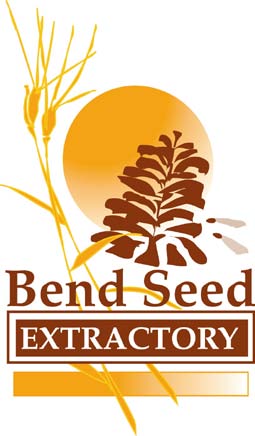 Pacific Northwest Region, Region 6 (Oregon & Washington) Deschutes National Forest Region 6 Seed Extractory, Bend, Oregon If interested please respond by completing the Outreach Response Form and submit all documents to:  Kayla Herriman at kherriman@fs.fed.us or by fax to 541-383-5498 by November 25, 2013.  PLEASE NOTE:  The purpose of this Outreach Notice is to determine the potential applicant pool for this position and to establish the appropriate recruitment method and area of consideration for the advertisement.  (e.g., target grade or multi-grade and forest-wide, service-wide, region-wide, government-wide, or DEMO).  Responses received from this outreach notice will be relied upon to make this determination.  THE POSITION The Deschutes National Forest will soon be advertising a biological technician (plants) position.  This is a permanent seasonal position 13/13. The duty station of this position will be the Region 6 Seed Extractory located in Bend, Oregon.  The major duties of this position are to perform basic duties in support of the R6 Seed Extractory’s current program. Duties may include but are not limited to:Processing native plant and conifer seed from 17 western states for research & outplanting purposes in a warehouse/laboratory setting.  Operates numerous seed processing machines, which requires extensive cleanup & vacuuming between seedlots.Uses various types of seed testing/laboratory balances and meters, digital x-ray equipment, stereoscopes.   Assists with seed check-in and seed pick-ups,  loads/unloads seed shipments, pulling seed orders or returning seed to proper storage facilities (freezer, refrigeration and granary) & routinely be required to lift up to 50# seed bags.  Technician will be exposed to dusty, noisy conditions and can be standing for long periods of time while processing various seedlots.    ABOUT THE BEND, OREGON AREA 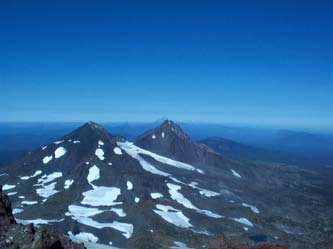 The City of Bend is located in the central part of the state of Oregon.  The major highways intersecting in town are US97 and US20.  The population is over 80,000 inside the city limits with approximately 30,000 more residents living in the surrounding area.  The community hosts several movie theaters, has an active summer concert committee that hosts various visiting orchestras and conductors, has several community theaters, many excellent restaurants, hotels and bed-and-breakfast establishments.  There are numerous city and county parks in and adjacent to town; a public library; full service medical and dental facilities; four large shopping malls; a country club, 20+ public and private golf courses and numerous denominations of churches. SCHOOLS:  The Deschutes County School System in Bend consists of 11 elementary schools, four middle schools and three senior high schools.  Central Oregon Community College offers two-year programs as well as four-year degrees through Oregon State University and the University of Oregon. There are several private schools and there is also an active home-school program in the county.  HEALTH CARE:  Bend has one major hospital and numerous clinics.  Redmond (20 miles north) offers one community hospital. TRAVEL:  The Central Oregon area is serviced by the Redmond Municipal Airport, which has daily flights by Delta Airlines, Horizon Air (Alaska Air) and United Express Airlines.   WEATHER:  Bend is in an area called the “High Desert” and has four distinct seasons.  Summer is relatively mild with temperatures in the high 80’s to 90’s.  There can be a few weeks in August where the temperature will reach the low 100’s.  Fall will usually bring “Indian Summer” kind of weather along with thundershowers.  Winter is relatively mild with the snowfall in the neighborhood of eight to 10 inches, but it usually melts quickly.  Temperatures are normally in the mid to low 20’s and 30’s.  January can bring a week or two of temperatures in the minus figures.  Spring is usually sunny, but cool.  The growing season is relatively short as the elevation of Bend is 3,623 feet.  The average yearly precipitation is 12 inches. HOUSING:  Rental apartments and houses are available.  Housing prices vary, but the approximate range for the monthly cost of rentals in Bend is $800 for a two bedroom, one bath unit and around $900-1000 for a three bedroom unit in either duplexes or apartments.  The cost for a three bedroom single-family house runs $1000 and up. Bend is a rapidly growing community with many new subdivisions.  The average price for a home in Bend is about $210,000.  The average price for a single-family residence on rural acreage is approximately $300,000.  The value of rural property is determined to a large extent on the availability of water. ANNUAL EVENTS:  Pole, Pedal, Paddle race (May), Cascade Festival of Music (August), Old Fashioned Fourth of July Celebration (July) Bend Summer Festival (July), Sunriver Music Festival (August), Sisters Quilt Show (July), Christmas Parade (December). More detailed information about the Bend/Central Oregon area may be obtained from the Bend Chamber of Commerce web site at www.bendchamber.org. Information about Prineville and Crook County can be found at http://co.crook.or.us/AbouttheCounty/tabid/56/Default.aspx and at http://www.cityofprineville.com/ The U.S. Department of Agriculture (USDA) prohibits discrimination in all its programs and activities on the basis of race, color, national origin, age, disability, and where applicable, sex, marital status, familial status, parental status, religion, sexual orientation, genetic information, political beliefs, reprisal, or because all or part of an individual’s income is derived from any public assistance program.  (Not all prohibited bases apply to all programs.)  Persons with disabilities who require alternative means for communication of program information (Braille, large print, audiotape, etc.) should contact USDA’s TARGET Center at (202)720-2600 (voice and TDD).  To file a complaint of discrimination, write to USDA, Director, Office of Civil Rights, 1400 Independence Avenue, S.W., Washington, DC 20250-9410, or call (800) 795-3272 (voice) or (202) 720-6382 (TDD).  USDA is an equal opportunity provider and employer.OUTREACH   RESPONSE   FORM Deschutes National Forest, R6 Seed Extractory - Bend, OregonBiological Technician – Plants, GS-404-03/04/05Permanent Seasonal 13/13 AppointmentIf you are interested in this position, please file this page, complete the information below and attach it to an e-mail sent to kherriman@fs.fed.us.  You may also complete the form and send via US Postal Service mail to Kayla Herriman, Region 6 Seed Extractory, 63095 Deschutes Market Rd., Bend, Oregon 97701 or FAX #541-383-5498.   Please reply no later than November 25, 2013.  If you have questions, contact Kayla Herriman at 541-383-5481. Name: ______________________________  Date:  ______________                                Tell us how we can contact you: Postal Mail Address:  _________________________      _________________________      _________________________  E-Mail Address:   _________________________  Office Phone:  ____  ____  _________  Home Phone:  ____  ____  __________ Cell Phone:    ____  ____  __________ Are you currently a Federal employee?    	YES        		NO ____   IF YES:  Current Agency and location:  _________________________________       Current title/series/grade:____________________________________________ Type of Appointment:  	       Permanent  	      Term   	       Temporary If you are not a current permanent (career or career conditional) employee, indicate whether you are eligible for appointment under any of the following special authorities:    	Person With Disabilities          	Veterans Readjustment          	Former Peace Corps Volunteer            	Disabled Veteran w/30% Compensable Disability              	Student Career Experience Program     	Veterans Employment Opportunities Act of 1998                  	Other                                                            